Ханты-Мансийский автономный округ-Югра(Тюменская область)Нижневартовский районГлавасельского поселения Зайцева Речка  ПОСТАНОВЛЕНИЕ от 24.11.2017 г.                                                                                      № 2п. Зайцева РечкаО назначении публичных слушаний по проекту решения Совета депутатов  сельского поселения Зайцева Речка«Об отнесении садово – огородническихтовариществ, расположенных на межселенной территории Нижневартовского района, к территории сельского поселения Зайцева Речка(изменение границ сельского поселения Зайцева Речка) В соответствии с Федеральным законом от 06.10.2003 № 131-Ф3 «Об общих принципах организации местного самоуправления в Российской Федерации», учитывая результаты опроса граждан, зарегистрированных в садово-огороднических товариществах, расположенной на межселенной территории Нижневартовского района:Выступить с инициативой об отнесении садово-огороднических товариществ, расположенных на межселенной территории Нижневартовского района, к территории сельского поселения Зайцева Речка (изменение границ сельского поселения Зайцева Речка).Провести публичные слушания по проекту решения Совета депутатов Зайцева Речка «Об утверждении проекта решения Совета депутатов «Об отнесении садово-огороднических товариществ, расположенных на межселенной территории Нижневартовского района, к территории сельского поселения Зайцева Речка (изменение границ сельского поселения Зайцева Речка), согласно приложению 1 к постановлению.Утвердить порядок учета предложений по проекту решения Совета депутатов сельского поселения Зайцева Речка «Об отнесении садово- огороднических товариществ, расположенных на межселенной территории Нижневартовского района, к территории сельского поселения Зайцева Речка (изменение границ сельского поселения Зайцева Речка) согласно приложению 2 к постановлению.Назначить публичные слушания по обсуждению проекта решения Совета депутатов сельского поселения Зайцева Речка «Об отнесении садово- огороднических товариществ, расположенных на межселенной территории Нижневартовского района, к территории сельского поселения Зайцева Речка (изменение границ сельского поселения Зайцева Речка) на 12 декабря 2017 года в 18-00 час в помещении МКУ «Сельский дом культуры» п. Зайцева Речка, ул. Центральная, д.З.Направить настоящее постановление в Совет депутатов сельского поселения Зайцева Речка для последующего выражения мнения населения района по вопросу отнесения садово-огороднических товариществ, расположенных на межселенной территории Нижневартовского района, к территории сельского поселения Зайцева Речка (изменение границ сельского поселения Зайцева Речка), с учетом результатов проведения публичных слушаний.Создать организационный комитет по проведению публичных слушаний по вопросу отнесения садово-огороднических товариществ, расположенных на межселенной территории Нижневартовского района, к территории сельского поселения Зайцева Речка (изменение границ сельского поселения Зайцева Речка) согласно приложению 3 к постановлению.Организационному комитету по проведению публичных слушаний:провести публичные слушания по вопросу отнесения садово-огороднических товариществ, расположенных па межселенной территории Нижневартовского района, к территории сельского поселения Зайцева Речка (изменение границ сельского поселения Зайцева Речка);представить Совету депутатов сельского поселения Зайцева Речка заключение по результатам публичных слушаний;опубликовать (обнародовать) итоговый документ публичных слушаний в приложении «Официальный бюллетень» к районной газете «Новости Приобья» и на официальном сайте администрации сельского поселения Зайцева Речка (http://zaik-adm.ru/)  .Настоящее постановление подлежит официальному опубликованию (обнародованию).Контроль за выполнением постановления оставляю за собой.Глава поселения                                                   С.В. СубботинаПриложение к постановлению                                                    главы сельского поселения                                 Зайцева Речка                                          от 24.11.2017 г.  № 2ПРОЕКТРоссийская ФедерацияХанты – Мансийский автономный округ – ЮграНижневартовский районМуниципальное образование сельское поселениеЗайцева РечкаСОВЕТ ДЕПУТАТОВ ПОСЕЛЕНИЯ
ТРЕТЬЕГО СОЗЫВАРЕШЕНИЕ   от    ..2017г.                                                                                  №   ____                                                                                          Об отнесении садово- огороднических товариществ, расположенных на межселенной территории Нижневартовского района, к территории сельского поселения Зайцева Речка (изменение границ сельского поселения Зайцева Речка)В соответствии с Федеральным законом от 06.10.2003 № 131-Ф3 «Об общих принципах организации местного самоуправления в Российской Федерации», учитывая результаты публичных слушаний по проекту решенияСовета депутатов от	№ 	«Об отнесении садово-огородническихтовариществ, расположенных на межселенной территории Нижневартовского района, к территории сельского поселения Зайцева Речка (изменение границ сельского поселения Зайцева Речка), учитывая опрос граждан зарегистрированных в садово-огороднических товариществах, расположенной на межселенной территории Нижневартовского района, выражая мнение населения сельского поселения Зайцева Речка      Совет депутатов сельского поселения Зайцева Речка РЕШИЛ:Одобрить отнесение садово-огороднических товариществ, расположенных на межселенной территории Нижневартовского района, к территории сельского поселения Зайцева Речка (изменение границ сельского поселения Зайцева Речка) согласно приложению.Настоящее решение опубликовать (обнародовать) в приложении «Официальный бюллетень» к районной газете «Новости Приобья» и на официальном сайте администрации сельского поселения Зайцева Речка (http//:zaik-adm.ru/).Глава поселения                                                                       С.В. СубботинаПриложение к решению Совета депутатов сельского поселения                            Зайцева Речка                                                       от______________№________Перечень садово-огороднических товариществ, расположенных на межселенной территории Нижневартовского района, отнесенных к территории сельского поселения Зайцева Речка	Границы сельского поселения Зайцева Речка с учетом отнесенных к поселению садово-огороднических товариществ, расположенных на межселенной территории Нижневартовского района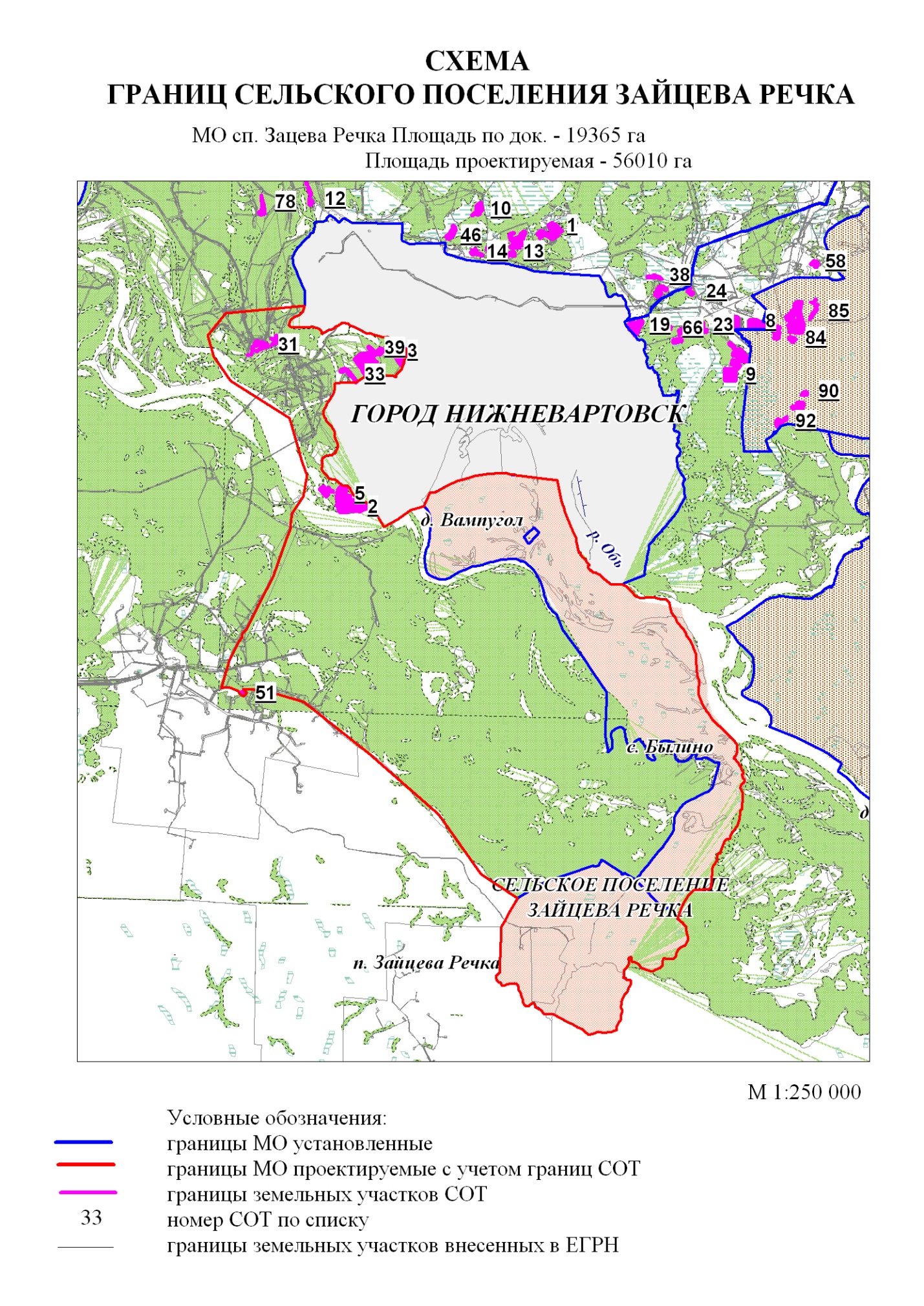 Приложение 2 к постановлению                                               главы сельского поселения                          Зайцева Речка                                                  от 24.11.2017 г. №___2____Порядок учета предложений по проекту решения Совета депутатов сельского поселения Зайцева Речка «Об отнесении садово-огороднических товариществ, расположенных на межселенной территории Нижневартовского района, к территории сельского поселения Зайцева Речка (изменение границ сельского поселения Зайцева Речка)Обсуждение проекта решения Совета депутатов сельского поселения Зайцева Речка «Об отнесении садово-огороднических товариществ, расположенных на межселенной территории Нижневартовского района, к территории сельского поселения Зайцева Речка (изменение границ сельского поселения Зайцева Речка) (далее - проект решения Совета депутатов поселения) проводится на собраниях в трудовых коллективах, собраниях общественных объединений, профессиональных союзов, иных собраниях граждан. Выработанные в ходе обсуждения предложения об изменениях к проекту решения Совета депутатов поселения с указанием автора, внесшего предложение, направляются в организационный комитет по проведению публичных слушаний (далее - организационный комитет). К предложениям о внесении изменений в проект решения Совета депутатов поселения должны быть приложены аргументированные обоснования вносимых предложений, а также протокол собрания. На собрании выбирается представитель, который примет участие в выступлениях на публичных слушаниях с аргументацией вносимых предложений.Установить срок подачи предложений – 7 дней со дня официального опубликования (обнародования) проекта решения Совета депутатов поселения.Все предложения по проекту решения Совета депутатов поселения оформляются в письменном виде и подаются по мере их поступления в организационный комитет.По окончании срока, указанного в пункте 2 настоящего Порядка, организационный комитет рассматривает все поступившие предложения, обобщает позиции и мнения, высказанные в период обсуждения проекта решения Совета депутатов поселения, подвергает их юридической экспертизе и выдает заключение.Заключение организационного комитета по результатам рассмотрения предложений по проекту решения Совета депутатов поселения направляется в Совет депутатов сельского поселения Зайцева Речка не позднее, чем за 3 дня до рассмотрения Советом депутатов сельского поселения Зайцева Речка вопроса об отнесении садово-огороднических товариществ, расположенных на межселенной территории Нижневартовского района, к территории сельского поселения Зайцева Речка (изменение границ сельского поселения Зайцева Речка).Заключение организационного комитета подлежит рассмотрению Советом депутатов сельского поселения Зайцева Речка и учитывается при принятии решения Совета депутатов поселения «Об отнесении садово-огороднических товариществ, расположенных на межселенной территории Нижневартовского района, к территории сельского поселения Зайцева Речка (изменение границ сельского поселения Зайцева Речка).приложение 3 к постановлениюглавы сельского поселения Зайцева Речкаот 24.11.2017 г. №___2____Составорганизационного комитета по проведению публичных слушаний по вопросу отнесения садово-огороднических товариществ, расположенных на межселенной территории Нижневартовского района, к территории сельского поселения Зайцева Речка, изменив границы сельского поселения Зайцева Речка1. Субботина С.В.                            -  глава сельского поселения                                                                 Зайцева Речка Мошкин В.В.                               - депутат Совета депутатов                                                           сельского поселения Зайцева РечкаКислицына Е.Г.                             - депутат Совета депутатов                                                      сельского поселения Зайцева РечкаВоробьева В.С.                            -  эксперт администрации Российская Федерация Ханты – Мансийский автономный округ – ЮграНижневартовский районМуниципальное образование сельское поселениеЗайцева РечкаСОВЕТ ДЕПУТАТОВ ПОСЕЛЕНИЯ
ТРЕТЬЕГО СОЗЫВАРЕШЕНИЕот  . .2017 г.                                                                                        №  с. Зайцева РечкаОб отнесении садово-огороднических товариществ, расположенных на межселеннойтерритории Нижневартовского района,к территории сельского поселения Зайцева Речка (изменение границ сельскогопоселения Зайцева Речка)    В соответствии Федеральным законом от 06.10.2003 № 131-ФЗ «Об общих принципах организации местного самоуправления в Российской Федерации», учитывая результаты публичных слушаний по проекту решения Думы Нижневартовского района от	№	«Об отнесении садово-огороднических товариществ, расположенных на межселенной территории Нижневартовского района, к территории сельского поселения Зайцева Речка (изменение границ сельского поселения Зайцева Речка),  выражая мнение населения сельского поселения,Совет сельского поселения: РЕШИЛ:Одобрить отнесение садово-огороднических товариществ, расположенных на межселенной территории Нижневартовского района, к территории сельского поселения Зайцева Речка (изменение границ сельского поселения Зайцева Речка).Направить настоящее решение Совета депутатов Главе Нижневартовского района для внесения им  в порядке законодательной инициативы в Думу Ханты-Мансийского автономного округа - Югры проекта закона Ханты-Мансийского автономного округа - Югры «О внесении изменении в Закона Ханты- Мансийского автономного округа - Югры «О статусе и границах муниципальных образований Ханты-Мансийского автономного округа - Югры».Опубликовать (обнародовать) настоящее решение в приложении «Официальный бюллетень» к газете «Новости Приобья» и на официальном веб-сайте администрации сельского поселения Зайцева Речка (http://zaik-adm.ru/).    Глава поселения                                                                 С.В.СубботинаИТОГОВЫЙ ДОКУМЕНТ ПУБЛИЧНЫХ СЛУШАНИЙТема публичных слушаний:«Обсуждение проекта решения Совета депутатов сельского поселения Зайцева Речка «Об отнесении садово-огороднических товариществ, расположенных на межселенной территории Нижневартовского района, к территории сельского поселения Зайцева Речка (изменение границ сельского поселения Зайцева Речка). Дата проведения: 		Председатель организационного комитетаПо подготовке и проведению публичных слушаний               Секретарь публичных слушаний                        Наименование объединения Адрес (место фактической деятельности)1.Управление детскими дошкольными учреждениями ПО "Нижневартовскнефтегаз"(УСДУ) (ИНН 8603028882, КПП 860301001ОАО "ННГ", ОКАТО 71119000000) телефон (сот.51-13-20,  дом 45-54-89) (СОТ "Коммунальник-1")ХМАО-Югра, Нижневартовский район, район Ермаковской переправы реки Обь2.Муниципальное предприятие "Горводоканал"   ИНН 8603010370, КПП 860301001,  ОКАТО 71119000000 телефон 527877, 236785, 235277 (СОТ "Водник-2")ХМАО-Югра, Нижневартовский район, район Ермаковской переправы реки Обь3. Физические лица собственники садовых участков бывшего СОТ "Березка" (Аппарат управления ПО "Нижневартовскнефтегаз")ХМАО-Югра, Нижневартовский район, район Ермаковской переправы реки Обь4. Физические лица собственники садовых участков бывшего СОТ "Жилищник"ХМАО-Югра, Нижневартовский район, район Ермаковской переправы реки Обь5.Управление детскими дошкольными учреждениями ПО "Нижневартовскнефтегаз"(УСДУ) (ИНН 8603028882, КПП 860301001ОАО "ННГ", ОКАТО 71119000000) (СОТ "Обь")ХМАО-Югра, Нижневартовский район, район Ермаковской переправы реки Обь6. Управление электрических сетей города ПО "Нижневартовскжилкомхоз"  ОКАТО 71119000000 (СОТ "Горэлектросеть-2")ХМАО-Югра, Нижневартовский район, район Ермаковской переправы р.Обь7. Нижневартовский завод по ремонту автомобилей ПО "Тюменьнефтеспецстрой", ОКАТО 71119000000 (СОТ"Берёзка")ХМАО-Югра, Нижневартовский район, район Ермаковской переправы реки Обь8. База по производству строительных материалов и комплектации ПО "Нижневартовскнефтегаз"  (ИНН 8603028882, КПП 860301001ОАО "ННГ", ОКАТО 71119000000) (СОТ "Рябинушка")ХМАО-Югра, Нижневартовский район, район Ермаковской переправы р.Обь9. Управление эксплуатации элекрических сетей города ПО "Нижневартовскжилкомхоз"  ОКАТО 71119000000ХМАО-Югра, Нижневартовский район, РЭБ-флота10. Кооператив "Феникс"  ОКАТО 71119000000ХМАО-Югра, Нижневартовский район, район Ермаковской переправы р.Обь11. Упрравление коммунальных предприятий ПО"Жилкомхоз"   ОКАТО 71119000000 (СОТ "Горэлектросеть-1")ХМАО-Югра, Нижневартовский район, РЭБ-флота12. Дачный потребительский кооператив "Ермак-Ёган"               ИНН 8620011529, КПП 862001001, ОКАТО 71119000000ХМАО-Югра, Нижневартовский район, Ермаковское месторождение13. Управление по эксплуатации тепловых сетей "Нижневартовсктеплонефть"   ОКАТО 71119000000 (СОТ "Теплоэнергетик")Нижневартовский район, район Ермаковской переправы реки Обь14. Производственный кооператив "Берёзка"  ОКАТО 71119000000ХМАО-Югра, Нижневартовский район15. Садово-огородническое некомерческое товарищество "Новый Сибиряк"   ИНН 8620015481, КПП 862001001, ОКАТО 71119000000ХМАО-Югра, Нижневартовский район, РЭБ-флота16. Нижневартовский объединённыё авиаотряд (ИНН 8603119138,  КПП 860301001,  ОКАТО 71119000000) телефон 297217 (СОТ Авиатор-2)ХМАО-Югра, Нижневартовский район, район РЭБ-флота17. Физические лица собственники садовых участков бывшего СОТ "Сибиряк"ХМАО-Югра, Нижневартовский район, район Ермаковской переправы реки Обь18. Садово-огороднический кооператив "Протока"            ОКАТО 71119000000ХМАО-Югра, Нижневартовский район, РЭБ-флота19. Пассажирское автотранспортное таксоматорное предприятие №3  ОКАТО 71119000000  ХМАО-Югра, Нижневартовский район, район РЭБ-флота20. Управление механизации строительства (УМС-84),  ОКАТО 71119000000ХМАО-Югра, Нижневартовский район, РЭБ-флота21. Предприятие "Северное трио"    ОКАТО 71119000000 (СОТ "Ручеёк")ХМАО-Югра, Нижневартовский район, РЭБ-флота22. ДАООТ "Нижневартовский строительно-монтажный трест №1"   ОКАТО 71119000000 (СОТ "Виктория)ХМАО-Югра, Нижневартовский район, РЭБ-флота23. Мобильное управление строительства "Приобьстрой"   ОКАТО 71119000000 (СОТ "Стритель")ХМАО-Югра, Нижневартовский район, РЭБ-флота24. Нижневартовская ассоциация малых предприятий и кооперативов "Статинформ"  ОКАТО 71119000000 (СОТ "Статистик")ХМАО-Югра, Нижневартовский район, РЭБ-флота25. Потребительский садово-огороднический кооператив "Баграс"  ИНН 8620010356, КПП 862001001, ОКАТО 71119000000ХМАО-Югра, Нижневартовский район, Нефтепромысел №1, Мегионского м/р№п/пДата внесения предложенияСодержание предложенияРезультаты обсужденияПримечание 